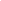 Index
Executive Summary
Company OverviewProducts and ServicesExecutionOperational Plan
Financial PlanEXECUTIVE SUMMARY[Pretty White Bridal Salon] will be a one-stop shop at [Fayette], [Ohio] for all the needs of a bride on her big day. The company is owned by renowned wedding dress expert, [Mallory Williams]. It will offer the best quality bridal packages at affordable price ranges. Improving the public’s awareness of the shop is the business’ first step to achieving its projected [2]% increase in sales in the first two years.COMPANY OVERVIEWMission Statement[Pretty White Bridal Salon] aims to provide excellent quality gowns, shoes, undergarments, and bridal accessories. PhilosophyThe company focuses on the value of empathy and holistic care so that the pressures of the big day are made lighter for each bride/client. [Pretty White Bridal Salon] aims to break conventional practices and seeks to provide the bride with all that she needs to be beautiful on her wedding day in just one shop in a single visit.OutlookThe business desires to achieve an increase of [5]% in sales in the next two years. By the end of [2023], the business envisions itself as a contender for the top position in the market.Type of Industry: Retail IndustryBusiness Structure: Sole ProprietorshipOwnership: Sole Proprietorship, [Mallory G. Williams]Start-Up SummaryThe start-up cost of [Pretty White Bridal Salon] is [100K] USD. This amount covers the rent, insurance, inventory, and payroll of the business. The owner will shoulder the payment of the business’ start-up cost. Management Team:Short- and Long-Term Goals and Milestones:PRODUCTS AND SERVICESProduct/Service Description[Pretty White Bridal Salon] provides clear-cut wedding dresses made specifically for each bride’s preference. The business also offers bridal undergarments, veil, headpiece, jewelry, and footwear to complement the bride’s made-to-order and specifically designed wedding dress. There are different packages that the bride can choose from depending on the cost of the wedding dress and the bridal accessories. Value PropositionA one-stop bridal shop. [Pretty White Bridal Salon] seeks to realize, in one sitting or one place, a bride’s fantasy and imagination of herself on her wedding day. Pricing Strategy[Pretty White Bridal Salon] offers standard bridal packages ranging from [700 to 3000] USD. The business’ recommended bridal package costs [1,800.00] USD suitable for brides who are tight on the budget but want to receive the best quality products and services. The business will also apply cost-plus and competitive pricingEXECUTIONMarketing Plan[Pretty White Bridal Salon] aims to establish its name and business position as a reliable and credible provider of quality products and service to the brides. Thus, the first step of the business to attain this goal is to increase its market presence. The business will use traditional promotional strategies such as magazines and brochures as well as social media. Posters will also be put up all over town before its scheduled opening date. Market ResearchLocal businesses in [Fayette], [Ohio] mostly comprise lodging, utilities, schools, recreation, and restaurants or resto bars. Consumers will need to visit the nearest city to purchase clothing, particularly, for special occasions like weddings. The business targets women between the age of [18 to 29] years since they have shown interest in the opening of a bridal shop within the town in a survey conducted by the business. Survey results are shown on the chart below. 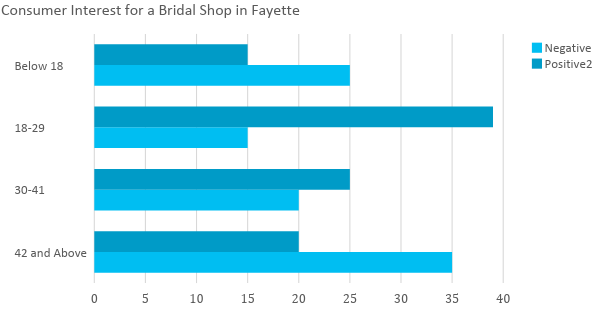 Marketing Strategy[Pretty White Bridal Salon] aims to utilize various media to increase the public’s awareness of the business. The business will incorporate video advertisements on various social media channels such as Facebook, Twitter, Instagram, and YouTube. Aside from that, information about the business will be printed out and advertised in wedding magazines. Posters are to be put up around town to inform the public about the business right before its scheduled opening date. The following strategies have been started by the marketing director to achieve the business’ promotional goals:Organizational Structure[Pretty White Bridal Salon] follows a simple organizational structure under the expert supervision of [Ms. Mallory G. Williams] as seen on the chart below. 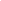 The business is currently in the process of hiring an operation and financial manager as well as sales staff and designers. A detailed table below is provided to show the responsibilities of each position indicated above. OPERATIONAL PLANLocation and Facilities[Pretty White Bridal Salon] will be situated at [3774 Davis Place Fayette, Ohio]. [Ms. Mallory Williams] leased a residential property for [2,000] USD renovated to suit the home-like ambiance of the bridal shop. Provided below is the layout of the bridal shop occupying a [1725 square foot] property. 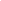 Tools and Equipment ChecklistIT InfrastructureThe following table shows the IT infrastructure of [Pretty White Bridal Salon] as of [January 2018]. FINANCIAL PLAN AssumptionsThe financial plan for Pretty White Bridal Salon considers the following financial assumptions:All bridal packages are paid on a 50-30-20 basis to cover up for the design process of the wedding dresses. Unpaid balances are recorded as the business’ receivables.The tax rate is [25]% of the total salary and compensation. The current market interest rate is [5]%.Variable expenses are expected to have a [2]% increase in the next two years due to inflation.Monthly Expense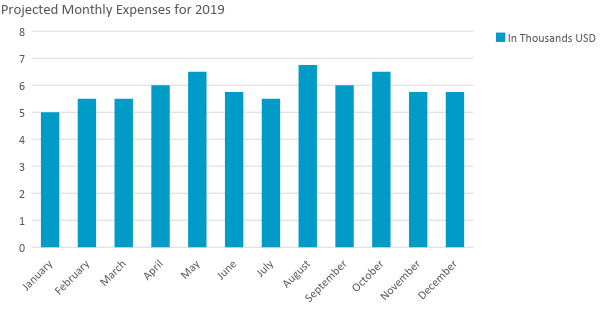 Monthly Revenue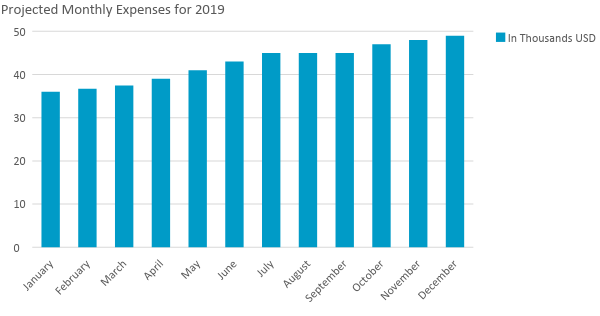 Business FinancingThe initial funding to start the business comes from a business loan worth $[100,000.00]. About [60]% of the loan will cover the major expenses such as insurance, rent, salaries, advertising, and legal fees. The remaining [40]% will be used for other expenses necessary for the first three month-operation of [Pretty White Bridal Salon]. StatementsStart-Up FundingStart-Up FundingStart-Up Expenses$30,000Start-Up Assets$70,000Total Funding Required$100,000AssetsNon-Cash Assets from Start-Up$33,000Cash Requirements from Start-up$25,000Additional Cash Raised$7,000Cash Balance on Starting Date$5,000Total Assets$70,000CapitalPlanned InvestmentOwner$60,000Other$0Additional Investment Requirement$0Total Planned Investment$60,000Loss at Start-Up (Start-Up Expenses)-$30,000Total Capital$30,000Liabilities$0Total Capital and Liabilities$30,000Start-UpStart-UpRequirementsStart-Up ExpensesRent - 6 Months$12,000Advertising$6,000Legal Fees$3,000Staff Training$6,000Insurance$2,000Other$1,000Total Start-Up Expenses$30,000Start-Up AssetsCash Required$37,000Start-Up Inventory$10,000Other Current Assets$13,000Long-Term Assets$10,000Total Assets$70,000Total Requirements (Total Start-Up Expenses + Total Assets)$100,000Management TeamRole/FunctionSkills[Sally Harper]Marketing DirectorCommunication, Strategic Thinker, and Creativity[Barbara Paulin]Operations ManagerConflict Management, Leadership, Decision-Making, and Organization[Rachel Clement]Finance ManagerDetail-Oriented and AnalyticalShort-Term GoalsMilestonesRecruit operations and finance managers as well as designers to assist [Ms. Mallory G. Williams]Hired an operations manager last [December 22, 2017]. Recruitment of a finance manager will end by the second week of [January] [2018]. Recruited 3 designers out of 5Contract a reliable supplier of bridal accessories, textile, and shoes Contacted all qualified suppliers for bridal accessories, textiles, and shoesAbout [50]% of the suppliers have sent price quotations and the business has started reviewing themLong-Term GoalsMilestonesObtain positive customer feedback through quick and effective servicesThe opening of  a customer service hotline to answer all customer questionsEstablish a stable position and business presence in the marketPutting up of poster and newspaper ads to increase public awareness of the bridal shopSWOT AnalysisStrengthsWeaknessesOpportunitiesThreats[Pretty White Bridal Salon]One-stop shop for any brideTrusted expertise of Mallory Williams as a designerExcellent product quality and service A start-up businessStill not known to the publicThe popularity of [Mallory Williams] as a wedding dress designerThe retail fashion industry in [Fayette, Ohio ]is still growingSince it is still a start-up business, consumers tend to have low expectations on the business’ service and opt for their usual preference[Queens Bridal Shop]The go-to bridal shop of the people of [Fayette, Ohio]Excellent product quality and serviceLocated outside of the town, requiring people to travel about an hour or twoDoes not cater to the other needs of the bride such as shoes and undergarmentsContinuous interest and patronage of the public of the businessRoom for business expansion as a result of the public’s growing demandLocations of competitor bridal shops are nearer [Fayette, Ohio][Elegance Bridal Gallery]Known for its cheap bridal and entourage packagesQuality of products/services is below averageMore people go for cheaper and less expensive products for their wedding preparationThere are bridal shops that offer high-quality designs and services at affordable price rangesMarketing StrategyActivitiesTimelineSuccess CriteriaVideo advertisements on social media platformsHire a videographer or animator to create a video adFebruary 20, 2018A video will be completed by the end of [February 2018]. Wedding magazine article/adsContact known publishers of wedding magazines to include information about the business in a column or an ad spaceFebruary 12, 2018Schedule an interview for [Mallory Williams] by [February 20, 2018].PostersPut up posters around town where consumers can easily spot themASAPFinal poster design will be completed on [February 10, 2018].NamePositionResponsibilities[Sally Harper]Marketing DirectorTo oversee the advertising and promotional activities of the business[Barbara Paulin]Operations ManagerTo handle the day-to-day operations of the bridal shop To control and monitor the inventory.Furniture and FixturesQuantityTable1Display Racks 2 for Clothing2 for Shoes1 for Bridal AccessoriesSoftwareQuantityInventory and Supply Database1Customer Database1HardwareQuantityDesktop Computer1Laptop Computer2InfrastructureExisting (Y/N)DescriptionSocial MediaNCurrently in the process of creating accounts for the business.DatabasesYThe business uses databases for inventory and supply control and for customer information and updates.Profit and Loss ProjectionProfit and Loss ProjectionProfit and Loss ProjectionProfit and Loss ProjectionFY2018FY2019FY2020Sales$432,000.00$440,640.00$449,452.80Direct Cost of Sale$172,800.00$180,662.40$202,253.76Other Cost of Sale$6,000.00$6,120.00$6,242.40Total Cost of Goods Sold or COGS (Sales - Direct Cost of Sale - Other Cost of Sale)$253,200.00$253,857.60$240,956.64Gross Profit (Sales-Total Cost of Goods Sold)$178,800.00$186,782.40$208,496.16Gross Margin % (Gross Profit/Sales)41.39%42.39%46.39%Operating ExpensesRent$24,000.00$24,000.00$24,000.00Insurance$4,000.00$4,000.00$4,000.00Utilities$15,000.00$15,300.00$15,606.00Salary (Including Tax)$50,000.00$50,000.00$50,000.00Maintenance & Supplies$5,000.00$5,000.00$5,000.00Total Operating Expenses$98,000.00$98,300.00$98,606.00EBITDA (Total Cost of Sale-Total Operating Expenses)$155,200.00$155,557.60$142,350.64Depreciation$10,000.00$10,000.00$10,000.00Interest Expense$5,000.00$5,000.00$5,000.00Taxes Paid$12,500.00$12,500.00$12,500.00Net Profit (Gross Profit - Operating Expenses - Taxes - Interest)$63,300.00$70,982.40$92,390.16Balance Sheet ProjectionBalance Sheet ProjectionBalance Sheet ProjectionBalance Sheet ProjectionFY2018FY2019FY2020Cash$120,000.00$185,000.00$290,000.27Accounts Receivable$110,000.00$107,843.14$105,728.57Inventory$50,000.00$45,000.00$40,000.00Other Current Assets$5,000.00$5,000.00$5,000.00Total Current Assets$285,000.00$342,843.14$440,728.83Long-Term Assets$40,000.00$40,000.00$40,000.00Accumulated Depreciation$10,000.00$10,000.00$10,000.00Total Long-Term Assets (Long-Term Assets-Accumulated Depreciation)$30,000.00$30,000.00$30,000.00Total Assets (Total Current Assets + Total Long-Term Assets)$315,000.00$372,843.14$470,728.83Accounts Payable$80,000.00$70,000.00$60,000.00Notes Payable$4,000.00$3,000.00$2,500.00Other$4,000.00$4,000.00$4,000.00Total Liabilities$88,000.00$77,000.00$66,500.00Paid-in Capital$100,000.00$100,000.00$100,000.00Retained Earnings$63,300.00$134,282.40$226,672.56Total Owner's Equity (Total Assets - Total Liabilities)$227,000.00$295,843.14$404,228.83Total Liabilities & Equity (Total Liabilities/Total Owner's Equity)38.77%26.03%16.45%Cash Flow ProjectionCash Flow ProjectionCash Flow ProjectionCash Flow ProjectionFY2018FY2019FY2020Operating Cash Beginning$10,000.00$120,000.00$185,000.00Sources of Cash$10,000.00$5,000.00$5,000.27Receivables$50,000.00$30,000.00$40,000.00Sales$40,000.00$20,000.00$50,000.00Others$10,000.00$10,000.00$10,000.00Total Cash$120,000.00$185,000.00$290,000.27ExpendituresRent$24,000.00$24,000.00$24,000.00Insurance$4,000.00$4,000.00$4,000.00Utilities$15,000.00$15,300.00$15,606.00Salary (Including Tax)$50,000.00$50,000.00$50,000.00Maintenance & Supplies$5,000.00$5,000.00$5,000.00Total Expenditures$98,000.00$98,300.00$98,606.00Net Income/Loss (Total Cash - Total Expenditures)$22,000.00$86,700.00$191,394.27